Aktuelles DatumLiebe Eltern,wir freuen uns, dass unsere Expeditionen im Rahmen des Duke of Edinburgh’s International Awards bald stattfinden werden. Einzelheiten können Sie beiliegenden Formularen entnehmen. Bitte lassen Sie uns beigefügte Einverständniserklärung ausgefüllt und unterschrieben in den kommenden 7 Tagen zukommen.Für Rückfragen zum Programm und insbesondere der Handhabung der Aufsicht im Rahmen der Expeditionen stehen wir Ihnen gerne zur Verfügung. Bitte kontaktieren Sie uns dazu.Die Jugendlichen werden ihre Handys während der Expedition nicht benutzen. Bitte haben Sie dafür Verständnis, dass Ihr Kind nicht erreichbar sein wird. In Notfällen werden Sie sofort von uns benachrichtigt.Wir wünschen Ihren Kindern eine herausfordernde und schöne Expeditionserfahrung.Mit herzlichen Grüßen,Besonderheiten im Programmteil Expeditionen:	Der Bereich Expedition stellt eine besondere Herausforderung für Schüler und Schülerinnen dar Ziel ist es, die Jugendlichen Erfahrungen von Selbstständigkeit und Selbstwirksamkeit als Einzelperson und im Team erleben zu lassenDazu gehört, dass die Teilnehmenden selbstständig eine Expedition (Bronze-Stufe: 2 Tage/1 Übernachtung im Zelt, Silber und Gold 3 bzw. 4 Tage) im Umland planen, durchführen und dokumentierenSie werden bei der Planung, Vorbereitung und Durchführung von ihrem Award Leader unterstütztBei Abschlussexpeditionen wird die Planung der Jugendlichen zusätzlich von einer/einem Gutachter*in geprüftEine Aufsichtsperson begleitet die Jugendlichen ggfs. bis zu ihrem Ausgangspunkt. Von dort aus brechen die Jugendlichen alleine auf. Etwa alle 2-4 Stunden findet ein Treffen mit der Aufsichtsperson an einem sogenannten Checkpunkt statt, um eventuelle Fragen zu klärenDie Nacht verbringen die Jugendlichen unbeaufsichtigt in mitgeführten ZeltenDie Teilnehmenden führen ihre gesamte Ausrüstung mitSie versorgen sich selber und kochen sich selbstständig ein Abendessen auf einem Trangia-KocherDer Umgang mit der Ausrüstung, insbesondere dem Kocher, wird vorher geprobtDie Teilnehmenden dürfen Handys dabeihaben, diese befinden sich jedoch in einem verschlossenen Umschlag und dürfen nur im Notfall verwendet werden, ansonsten sind die Umschläge bis zum Ende der Expedition verschlossen zu haltenMindestens ein Notfalltelefon ist immer an, so dass die Gruppe von der Aufsichtsperson erreicht werden kann Orientierung und Navigation erfolgen mithilfe analoger KartenDie Aufsichtsperson ist stets erreichbar, auch während der Nacht und befindet sich in der Nähe der Jugendlichen, jedoch in der Regel nicht in Hör- oder SichtweiteDie Jugendlichen unternehmen die Expedition auf eigene VerantwortungBitte an diese Dinge denken:Expeditionsgebiet:Termin: Treffpunkt: Rückkehr: Fortbewegungsart: Kosten: Bitte einpacken:Bequeme Wanderkleidung für tagsüber (gleich anziehen)Warme Fleece-Jacke oder warmer Pullover für abends/nachtsBequeme Kleidung für nachts, die gleichzeitig eure Ersatzkleidung ist, z.B. JogginganzugJe nach Wettervorhersage: leichte Regenjacke mit Kapuze oder AnorakEvtl. HalstuchWarme und saubere Socken für den Schlafsack nachts (geliehene Schlafsäcke bitte nur mit sauberen Socken verwenden)Kappe/Hut gegen SonneTaschenlampeZahnbürste, Zahnpasta, evtl. kleiner WaschlappenVersicherungskarteMind. 1,5 Liter stilles Wasser, Flasche dient zum Auffüllen für jeden TagEtwas Toilettenpapier und kleine undurchsichtige Müllbeutel für benutztes Toilettenpapier (Müll muss mitgetragen werden)Evtl. BadesachenSpülbürste, biologisch abbaubares Spülmittel und Küchenhandtuch (mit Gruppe absprechen)Sonnencreme (mit Gruppe absprechen)Verpflegung in Absprache mit Gruppe: Brote/Snacks/Nüsse/Energieriegel/Lebensmittel zum Kochen einer warmen Mahlzeit pro AbendStreichhölzerEvtl. TaschenmesserFolgende Ausrüstung benötigt ihr:Zelt (zu zweit oder zu dritt?)Rucksack mindestens 50-60lSchlafsack geeignet für die jeweiligen TemperaturenIsomatteTeller, Tasse, Messer/Gabel/Löffel (oder „Spork“)1-3 Trangia-Kocher pro Expeditionsgruppe und Brennstoff (Brennspiritus)Jede Gruppe ist für die Lebensmittel und die Planung des Abendessens gemeinsam verantwortlich! Jede Gruppe soll sich auf ein (vollwertiges) Essen einigen und dieses gemeinsam kochen und das Mitbringen der Lebensmittel untereinander aufteilen. Snacks auch gerne gemeinsam planen. Achtung – ihr werdet viel Energie benötigen!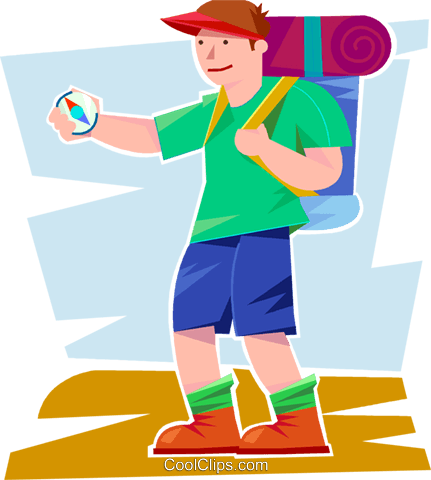 EinverständniserklärungHiermit erkläre(n) ich/wir, dass mein/unser Kind _____________________________ an folgender Expedition im Rahmen des Duke of Edinburgh’s International Award teilnehmen darf: Expeditionsgebiet:Termin: Treffpunkt: Rückkehr: Fortbewegungsart: Kosten: Hiermit erkläre(n) ich/wir, dass ich/wir die Ausführungen zur Handhabung der Aufsicht im Expeditionsteil kennen und verstanden habe(n). Ich/wir bin/sind mir/uns im Klaren darüber, dass die Teilnahme an der Expedition auf eigene Gefahr erfolgt. Mein/unser Kind darf sich tagsüber in einer Gruppe von 4-7 SchülerInnen unbeaufsichtigt bewegen, um die Expedition durchzuführen. Eine Aufsichtsperson wird tagsüber und nachts jederzeit in der Nähe und telefonisch erreichbar sein, die Verantwortung für die Expedition liegt jedoch bei den Jugendlichen. Hiermit erkläre(n) ich/wir, dass mein/unser Kind in der Lage ist, 4-6 Stunden täglich mit Gepäck zu wandern bzw. per Fahrrad oder Kanu unterwegs zu seinIch/wir bin/sind damit einverstanden, dass mein/unser Kind unbegleitet ins Expeditionsgebiet fährt und zurückkehrt.Mein/unser Kind hat alle nötigen Impfungen (v.a. Tetanus) – (falls nicht, bitte unten vermerken)Mein/unser Kind reist nur an, wenn es ein negatives Ergebnis eines Covid-Schnelltests, nicht älter als 24 Stunden) vorlegen kann (bitte mitbringen)Mein Kind darf ausschließlich unter Aufsicht der Aufsichtspersonen und in Ufernähe schwimmen; mein Kind ist darüber informiert, dass es ohne Aufsicht nicht schwimmen darf.Im Notfall bin ich/sind wir unter folgender Telefonnummer auch nachts während der Expedition zu erreichen:_________________________________________Mein/unser Kind soll wegen Corona alleine im Zelt übernachten:   ja	neinMein/unser Kind darf mit einer oder mehrern Personen im Zelt übernachten:  ja	neinIch/wir bin/sind damit einverstanden, dass mein/unser Kind im Notfall in ein Krankenhaus gebracht wird und alle notwendigen Maßnahmen eingeleitet werden. Gesundheitliche Einschränkungen meines/unseres Kindes:_______________________________________________________________________Hiermit erteilen(n) wir unsere Erlaubnis, Fotos und Filme, die während der Expedition entstehen und auf denen mein Kind zu sehen ist, auf der Schul-Website und im Rahmen des Netzwerks des Duke of Edinburgh’s International Award zu veröffentlichen.Ich erkläre, dass ich/wir die/der gesetzliche(n) Vertreter(in) bin/sind.Name des/der Erziehungs- bzw. Sorgeberechtigten:         ______________________________________________________________				____________________________________	Ort, Datum:						Unterschrift d. Erziehungsberechtigten		